Α Ν Α Κ Ο Ι Ν Ω Σ Η   Παρουσίαση Διπλωματικών  ΕργασιωνΧωρος:  Εργαστηριο Υπολογιστων, Τμηματος Μαθηματικων,             1ος όροφος, κτιριο Βιολογιας, Σχολή Θετικων ΕπιστημωνΧρονος: Παρασκευη 30 Ιουνιου 2017Καλουνται οι ενδιαφερομενοι να παραστουν Ι. ΑντωνιουΔιευθυντης ΔΠΜΣ-ΠΜΣ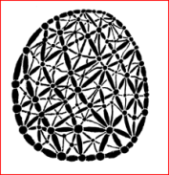                ΔΙΑΤΜΗΜΑΤΙΚΟ ΠΡΟΓΡΑΜΜΑ ΜΕΤΑΠΤΥΧΙΑΚΩΝ ΣΠΟΥΔΩΝ στα                    ΠΟΛΥΠΛΟΚΑ ΣΥΣΤΗΜΑΤΑ και ΔΙΚΤΥΑ                                                 ΤΜΗΜΑ ΜΑΘΗΜΑΤΙΚΩΝ                                                  ΤΜΗΜΑ ΒΙΟΛΟΓΙΑΣ                                                 ΤΜΗΜΑ ΓΕΩΛΟΓΙΑΣ                                                 ΤΜΗΜΑ ΟΙΚΟΝΟΜΙΚΩΝ ΕΠΙΣΤΗΜΩΝ                         ΑΡΙΣΤΟΤΕΛΕΙΟ ΠΑΝΕΠΙΣΤΗΜΙΟ ΘΕΣΣΑΛΟΝΙΚΗΣ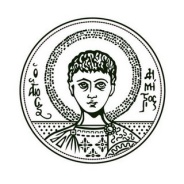 ΩραΦοιτητηςΤιτλος Εργασιας3-μελής Επιτροπη16:30Μπάτζιου ΕλισσάβετMultimedia Representation Using Graph-Based Models and ApplicationsΑντωνίου Ι. (Ε)Γιαλαμπουκιδης Η. (ΣΕ)Βροχιδης Σ.